8 сентября учащиеся 7-11 классов посетили мастер- класс по оказанию первой помощи, который провели волонтеры медики Тюменского медицинского университета. В течение мастер-класса ученики получали ценные знания и навыки, которые помогут им в самых разных условиях и нештатных ситуациях. Ребятам рассказали о важности обеспечения безопасности и поддержки в экстренных ситуациях и как помочь тем, кто нуждается в нашей помощи. Ребята смогли отработать приобретенные навыки на манекене.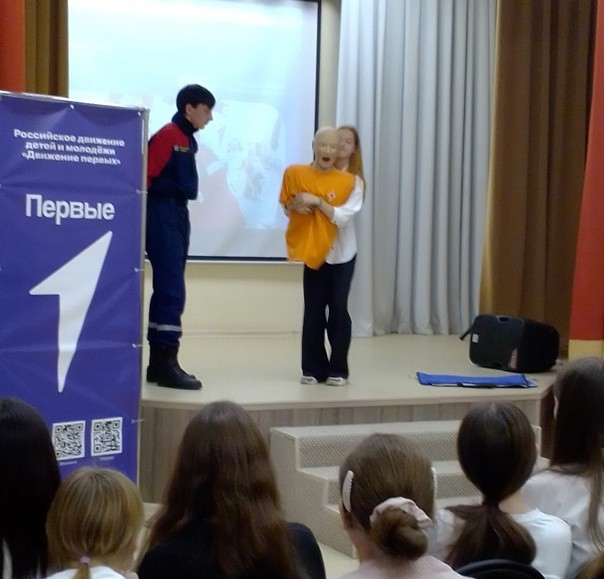 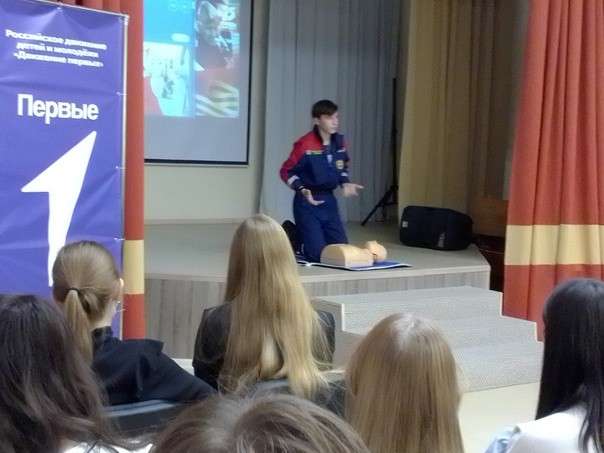 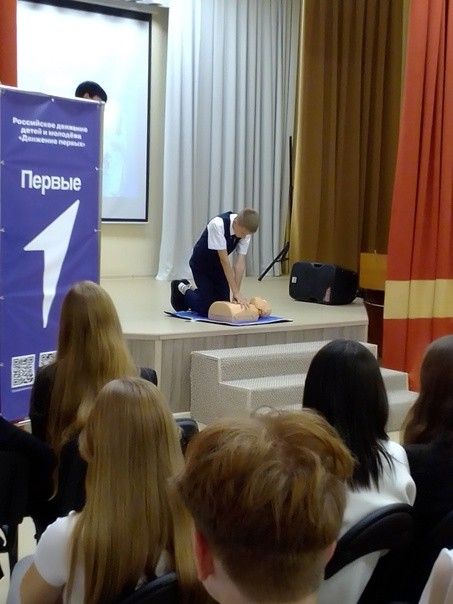 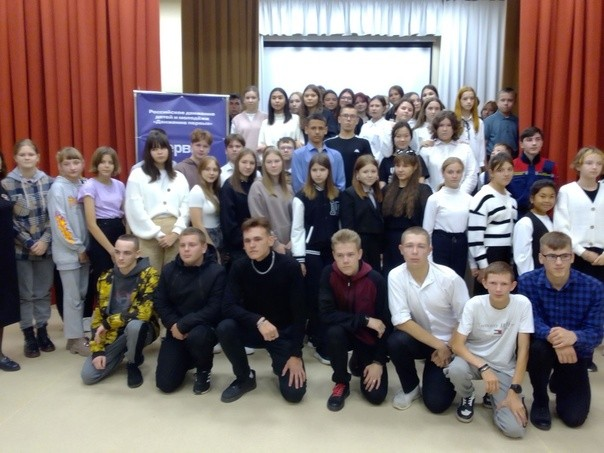 